Relação dos Bolsistas Selecionados – UFPB NO SEU MUNICÍPIO 2021Centro _______________________(em ordem alfabética)Data:_______/________/______Assinatura do(a) Coordenador(a)Visto:Assessoria de Extensão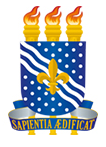 ANEXO IIUNIVERSIDADE FEDERAL DA PARAÍBAASSESSORIA DE EXTENSÃO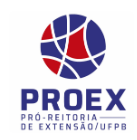 NڍAluno BolsistaTítulo do Projeto/CoordenadorMatrícula UFPBCPFBancoContaAgência